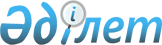 Сотталған азаматтар үшін қоғамдық жұмыстардың түрлерін белгілеу туралы
					
			Күшін жойған
			
			
		
					Қызылорда облысы Шиелі ауданы әкімдігінің 2011 жылғы 11 ақпандағы N 1334 қаулысы. Қызылорда облысының Әділет департаментінде 2011 жылы 18 наурызда N 10-9-197 тіркелді. Күші жойылды - Қызылорда облысы Шиелі ауданы әкімдігінің 2012 жылғы 14 қыркүйектегі N 2049 қаулысымен       Ескерту. Күші жойылды - Қызылорда облысы Шиелі ауданы әкімдігінің 2012.09.14 N 2049 қаулысымен.      РҚАО ескертпесі.

      Мәтінде авторлық орфография және пунктуация сақталған.

      Қазақстан Республикасының 1997 жылғы 16 шілдедегі Қылмыстық Кодексіне, Қазақстан Республикасының 1997 жылғы 13 желтоқсандағы Қылмыстық-атқару Кодексіне және Қазақстан Республикасының 2001 жылғы 23 қаңтардағы "Қазақстан Республикасындағы жергілікті мемлекеттік басқару және өзін-өзі басқару туралы" Заңына сәйкес аудан әкімдігі ҚАУЛЫ ЕТЕДІ:



      1. Сотталған азаматтар үшін қоғамдық жұмыстардың түрлері қосымшаға сәйкес белгіленсін.



      2. Қаулының орындалуына бақылау жасау аудан әкімінің орынбасары Қ.Мүбараковқа жүктелсін.



      3. Осы қаулы алғаш ресми жарияланғаннан кейін күнтізбелік он күн өткен соң қолданысқа енгізіледі.      АУДАН ӘКІМІ                              Н. НӘЛІБАЕВ

2011 жылғы "11" ақпандағы

      N 1334 қаулысына қосымша
					© 2012. Қазақстан Республикасы Әділет министрлігінің «Қазақстан Республикасының Заңнама және құқықтық ақпарат институты» ШЖҚ РМК
				р/сN
Мекеменің атауы
Сотталғандар үшін қоғамдық жұмыстардың түрлері
1"Шиелі кенті әкімі аппараты" мемлекеттік мекемесіТазалық, көркейту, көгалдандыру жұмыстары2"Ақмая ауылдық округі әкімі аппараты" мемлекеттік мекемесіТазалық, көркейту, көгалдандыру жұмыстары3"Алмалы ауылдық округі әкімі аппараты" мемлекеттік мекемесіТазалық, көркейту, көгалдандыру жұмыстары4"Ақтоған ауылдық округі әкімі аппараты" мемлекеттік мекемесіТазалық, көркейту, көгалдандыру жұмыстары5"Бәйгеқұм ауылдық округі әкімі аппараты" мемлекеттік мекемесіТазалық, көркейту, көгалдандыру жұмыстары6"Бестам ауылдық округі әкімі аппараты" мемлекеттік мекемесіТазалық, көркейту, көгалдандыру жұмыстары7"Гигант ауылдық округі әкімі аппараты" мемлекеттік мекемесіТазалық, көркейту, көгалдандыру жұмыстары8"Еңбекші ауылдық округі әкімі аппараты" мемлекеттік мекемесіТазалық, көркейту, көгалдандыру жұмыстары9"Ортақшыл ауылдық округі әкімі аппараты" мемлекеттік мекемесіТазалық, көркейту, көгалдандыру жұмыстары10"Жуантөбе ауылдық округі әкімі аппараты" мемлекеттік мекемесіТазалық, көркейту, көгалдандыру жұмыстары11"Жөлек ауылдық округі әкімі аппараты" мемлекеттік мекемесіТазалық, көркейту, көгалдандыру жұмыстары12"Жиделіарық ауылдық округі әкімі аппараты" мемлекеттік мекемесіТазалық, көркейту, көгалдандыру жұмыстары13"Жаңатұрмыс ауылдық округі әкімі аппараты" мемлекеттік мекемесіТазалық, көркейту, көгалдандыру жұмыстары14"Иіркөл ауылдық округі әкімі аппараты" мемлекеттік мекемесіТазалық, көркейту, көгалдандыру жұмыстары15"Керделі ауылдық округі әкімі аппараты" мемлекеттік мекемесіТазалық, көркейту, көгалдандыру жұмыстары16"Қарғалы ауылдық округі әкімі аппараты" мемлекеттік мекемесіТазалық, көркейту, көгалдандыру жұмыстары17"Қоғалы ауылдық округі әкімі аппараты" мемлекеттік мекемесіТазалық, көркейту, көгалдандыру жұмыстары18"Майлытоғай ауылдық округі әкімі аппараты" мемлекеттік мекемесіТазалық, көркейту, көгалдандыру жұмыстары19"Сұлутөбе ауылдық округі әкімі аппараты" мемлекеттік мекемесіТазалық, көркейту, көгалдандыру жұмыстары20"Тартоғай ауылдық округі әкімі аппараты" мемлекеттік мекемесіТазалық, көркейту, көгалдандыру жұмыстары21"Талаптан ауылдық округі әкімі аппараты" мемлекеттік мекемесіТазалық, көркейту, көгалдандыру жұмыстары22"Телікөл ауылдық округі әкімі аппараты" мемлекеттік мекемесіТазалық, көркейту, көгалдандыру жұмыстары23"Төңкеріс ауылдық округі әкімі аппараты" мемлекеттік мекемесіТазалық, көркейту, көгалдандыру жұмыстары